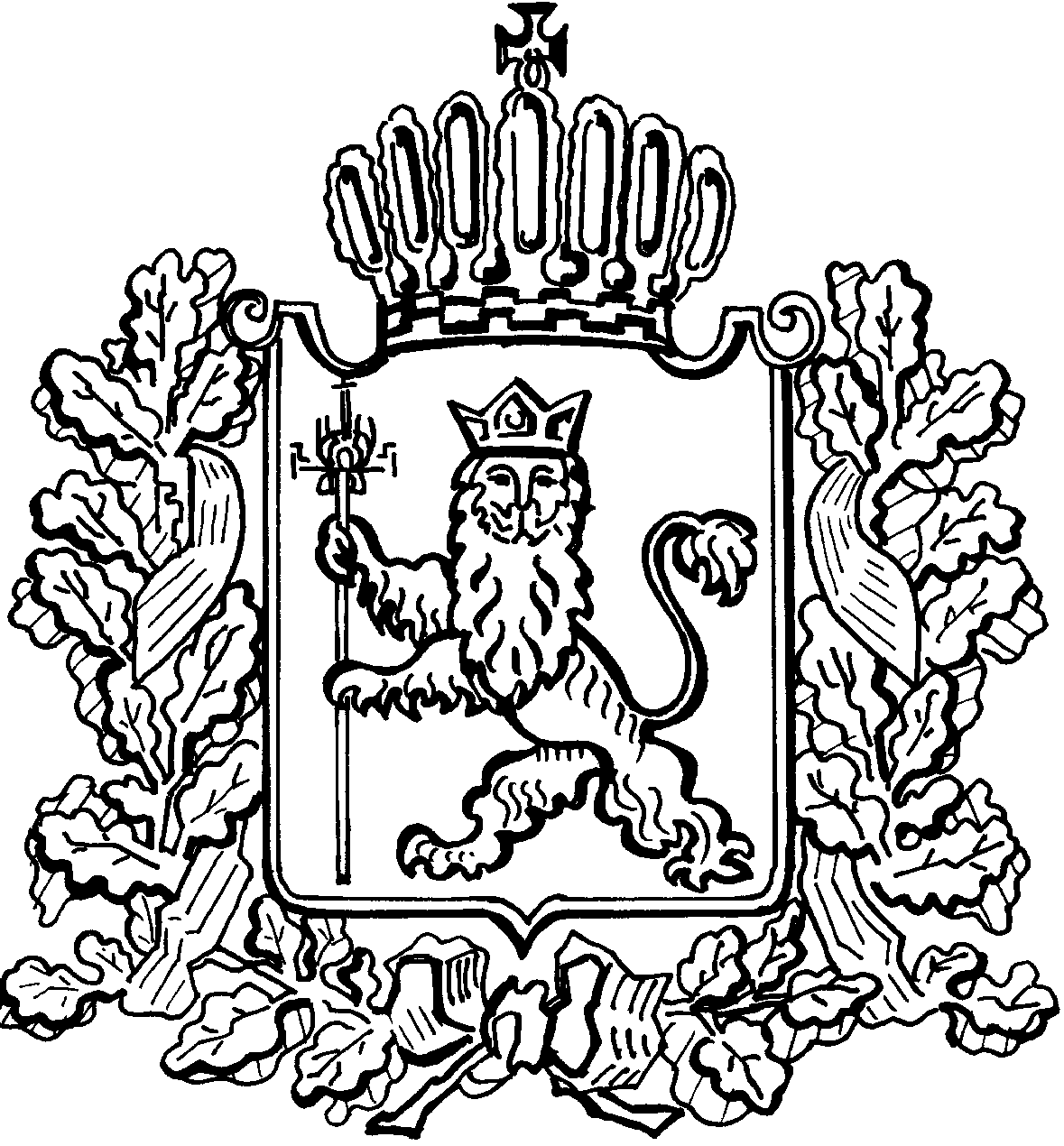 ДЕПАРТАМЕНТ БЕЗОПАСНОСТИ ВЛАДИМИРСКОЙ ОБЛАСТИ П О С Т А Н О В Л Е Н И Е«___» _______ 2021 г.					                                       № _____О внесении измененийв постановление Департамента безопасности Владимирской области от 28.01.2021 № 1/01-16 «Об утверждении порядка проведения антикоррупционной экспертизы нормативных правовых актов и проектов нормативных правовых актовДепартамента безопасности Владимирской области»Во исполнение Федерального закона от 17.07.2009 № 172-ФЗ                                    «Об антикоррупционной экспертизе нормативных правовых актов и проектов нормативных правовых актов» п о с т а н о в л я ю:Внести изменение в приложение к постановлению Департамента безопасности Владимирской области от 28.01.2021 № 1/01-16 «Об утверждении порядка проведения антикоррупционной экспертизы нормативных правовых актов и проектов нормативных правовых актов Департамента безопасности Владимирской области», изложив приложение к порядку проведения антикоррупционной экспертизы нормативных правовых актов и проектов нормативных правовых актов Департамента безопасности Владимирской области в редакции согласно приложению.Постановление Департамента безопасности Владимирской области    от 17.03.2021 № 3 «О внесении изменений в постановление Департамента безопасности Владимирской области от 28.01.2021 № 1/01-06 «Об утверждении порядка проведения антикоррупционной экспертизы нормативных правовых актов и проектов нормативных правовых актов Департамента безопасности Владимирской области» признать утратившим силу. Контроль за исполнением настоящего постановления оставляю                       за собой.Настоящее постановление вступает в силу со дня его принятия                              и подлежит официальному опубликованию.Директор Департамента                                                                В.М. ГорожаниновПриложение к постановлениюДепартамента безопасностиВладимирской областиот __________ № __________ЗАКЛЮЧЕНИЕДепартамента безопасности Владимирской области по результатам проведения антикоррупционной экспертизы__________________________________________________________(наименование проекта документа или реквизиты документа)В соответствии с частью 4 статьи 3 Федерального закона от 17 июля 2009 года № 172-ФЗ «Об антикоррупционной экспертизе нормативных правовых актов и проектов нормативных правовых актов», Методикой проведения антикоррупционной экспертизы нормативных правовых актов и проектов нормативных правовых актов, утвержденной постановлением Правительства Российской Федерации от 26 февраля 2010 года № 96, и постановлением Департамента безопасности Владимирской области от 28.01.2021 № 1/01-16               «Об утверждении порядка проведения антикоррупционной экспертизы нормативных правовых актов и проектов нормативных правовых актов Департамента безопасности Владимирской области» проведена антикоррупционная экспертиза ____________________________(наименование проекта документа или реквизиты документа) в целях выявления коррупциогенных факторов и их последующего устранения.Вариант 1:В представленном __________________________________________________________________________________________________________________ (наименование проекта документа или реквизиты документа) коррупциогенные факторы не выявлены.Вариант 2:В представленном __________________________________________________________________________________________________________________ (наименование проекта документа или реквизиты документа) выявлены коррупциогенные факторы <1>.В целях устранения выявленных коррупциогенных факторов предлагается____________________________________________________________________(указывается способ устранения коррупциогенных факторов:исключение текста из документа, изложение текста в новой редакции,внесение иных изменений в текст рассматриваемого документалибо в другой документ или иной способ)По результатам изучения заключения (заключений) независимой антикоррупционной экспертизы установлено, что ______________________________________________________________________________________________________________________________________________________________________                _________ ___________________(наименование должности)                              (подпись) (инициалы, фамилия)--------------------------------<1> Отражаются все положения документа (проекта документа), в которых выявлены коррупциогенные факторы, с указанием его структурных единиц (разделов, пунктов, подпунктов, абзацев) и соответствующих коррупциогенных факторов со ссылкой на положения методики, утвержденной Постановлением Правительства Российской Федерации от 26.02.2010 № 96.Завизировано:Заместитель Директора, заведующий отделом региональной безопасности                                                    А.Б. СорокинЗаместитель Директора, заведующий отделом профилактики коррупционных правонарушений                                                   О.А. Хлустикова Заместитель Директора, заведующий отделом государственного надзора в области защиты населения и территорий от чрезвычайных ситуаций                                                А.Д. НужныхЗаведующий отделом управления делами, главный бухгалтер                                                                                                   И.К. ВертьяноваКонсультант                                                                                                                   Т.В. МауроваГлавный специалист – эксперт, юрист                                        	                           А.Л. Арсланова